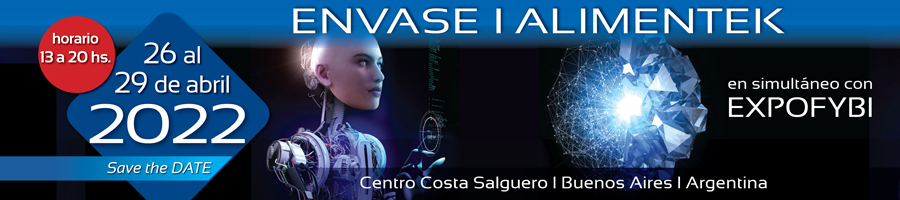 PRINPAQPRESENTE EN ENVASE ALIMENTEK 2022PRINPAQ es una empresa dedicada a la venta y alquiler de equipos de impresión inkjet tanto manuales como automáticos, equipos de marcado laser, sistemas de trazabilidad. Proveemos equipos para la industria del packaging como conveyors standard y a medida, envasadoras, cerradoras y armadoras de cajas " ON DEMAND", alimentadores de productos (cajas , cartón, bolsas y envases) a fricción y succión. También DESARROLLAMOS y fabricamos sistemas " PIC and PLACE” para la industria del packing y farmacéutica, En esta oportunidad estaremos presentando nuestra nueva línea de equipos marcadores laser flying y estáticas.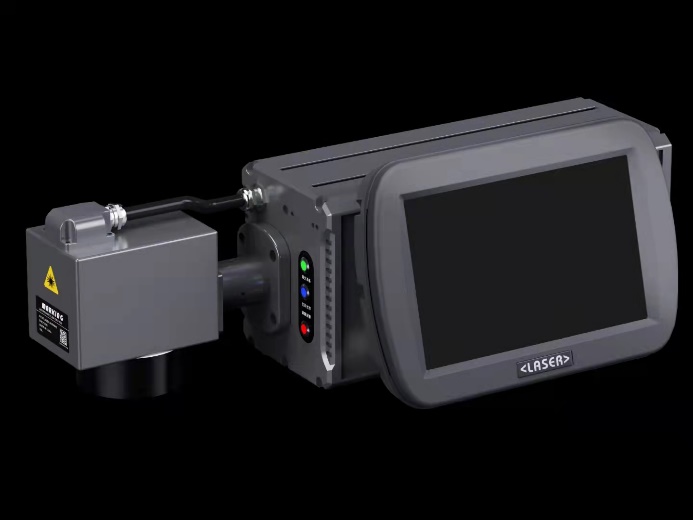 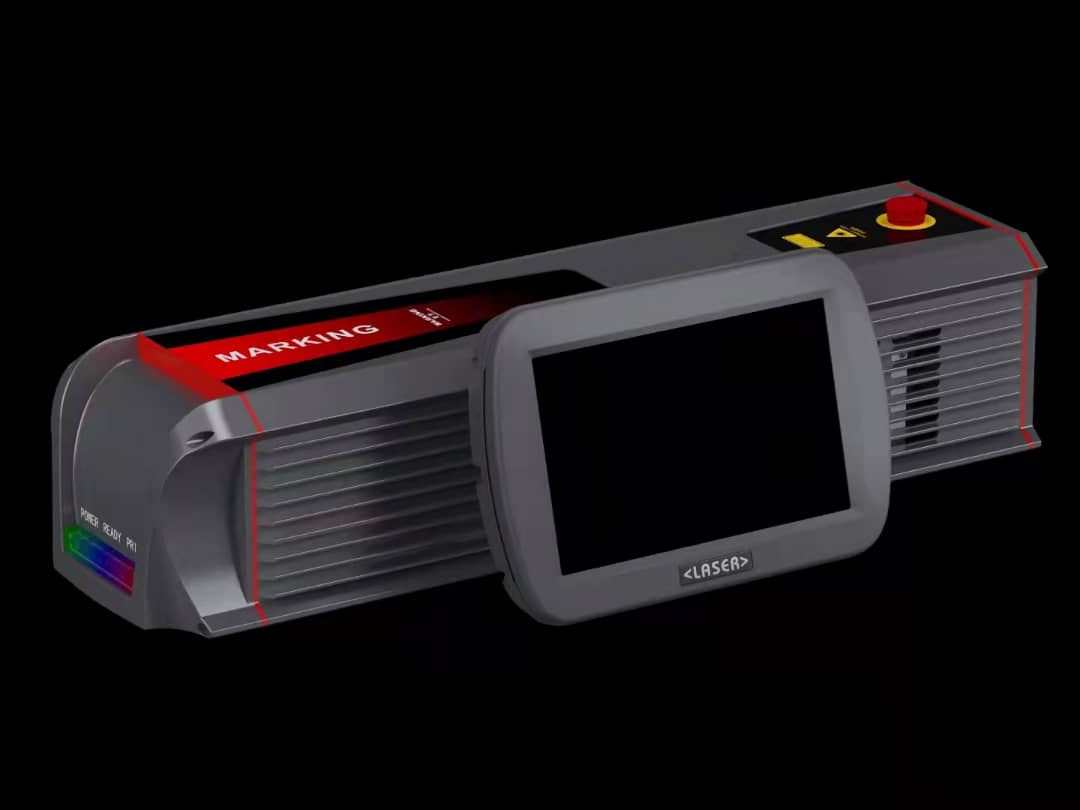 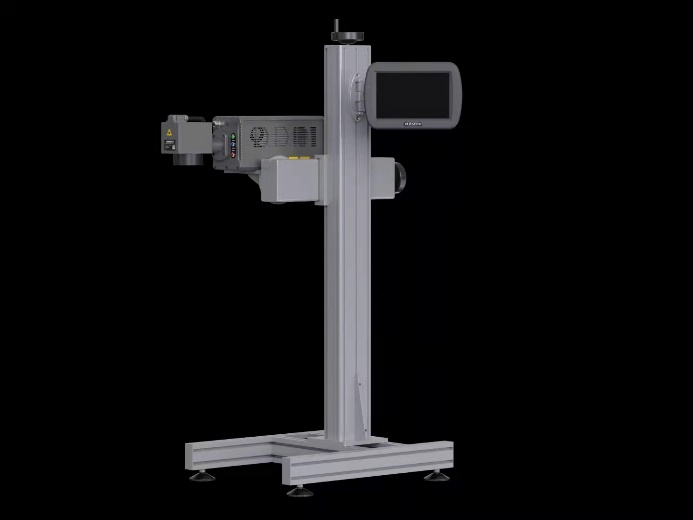 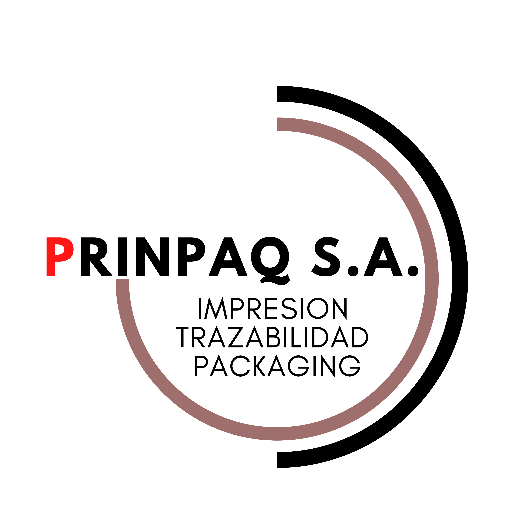 